                         ҠАРАР                                                                     ПОСТАНОВЛЕНИЕ           12 май  2015 й.	                   № 503                         12 мая .                                 «Об изменении адреса  на земельный участок »В соответствии с постановлением правительства РФ от 19.11.2014 г. № 1221 «Об утверждении правил присвоения, изменения и аннулирования адресов» на основании входящего заявления гражданина Фатхутдинова Музакия Зайнуллиновича, в целях обеспечения учета и оформления земельных участков, п о с т а н о в л я ю: 1. Изменить адрес земельного участка, общей площадью 3026 м2, с кадастровым номером 02:53:100201:32 имеющего адресные ориентиры Республика Башкортостан, Шаранский район, СП Шаранский сельсовет, д. Тархан, ул. Речная дом 9 на «Республика Башкортостан, Шаранский район, СП Шаранский сельсовет, д. Тархан, ул. Речная дом 11»2. Контроль  исполнения  настоящего постановления возложить на управляющего делами администрации сельского поселения Шаранский сельсовет муниципального района Шаранский район Республики Башкортостан.Глава сельского поселения                                                                  Р.Р. МануровБашкортостан РеспубликаһыныңШаран районымуниципаль районыныңШаран  ауыл Советыауыл биләмәһе Хакимиәте(Башкортостан РеспубликаһыныңШаран районы Шаран  ауыл Советы)1-май урамы, 62, Шаран аулы Шаран районы Башкортостан РеспубликаһыныңТел./факс(347 69) 2-20-43,e-mail:sssharanss@yandex.ruhttp://www.sharan.sharan-sovet.ru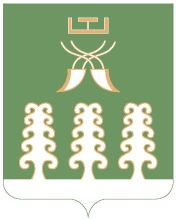 Администрация сельского поселенияШаранский  сельсоветмуниципального районаШаранский районРеспублики Башкортостан(Шаранский сельсовет Шаранского района Республики Башкортостан)ул. Первомайская,д.62, с.Шаран Шаранского района, Республики БашкортостанТел./факс(347 69) 2-20-43,e-mail:sssharanss@yandex.ruhttp://www.sharan.sharan-sovet.ru